Среди подписчиков сети инстаграм Специалистом по работе с детьми и молодежью  И.И. Мишиной был проведен новогодний шуточный опрос.  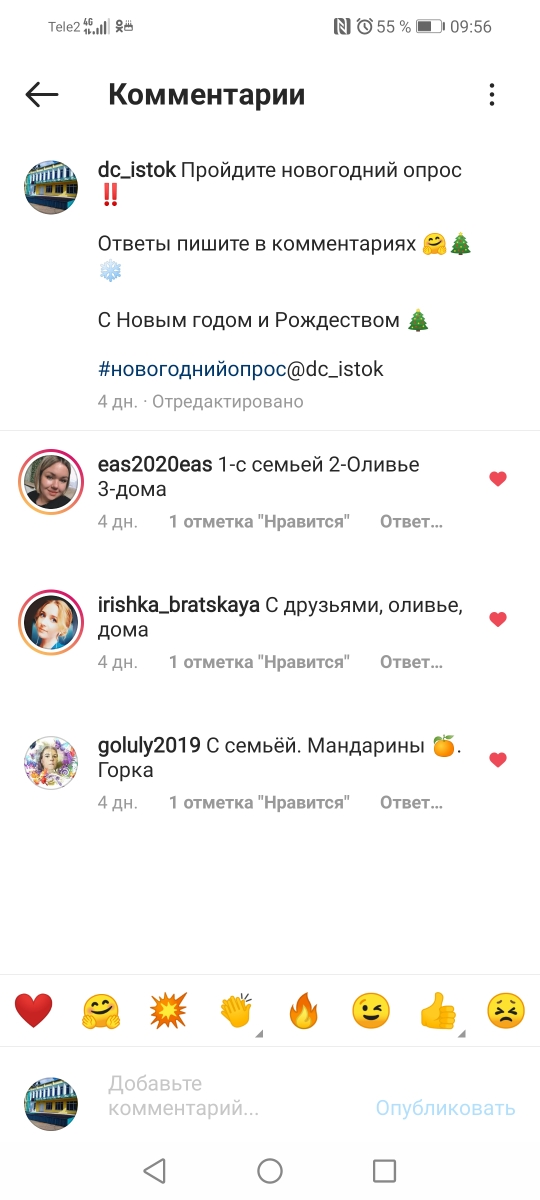 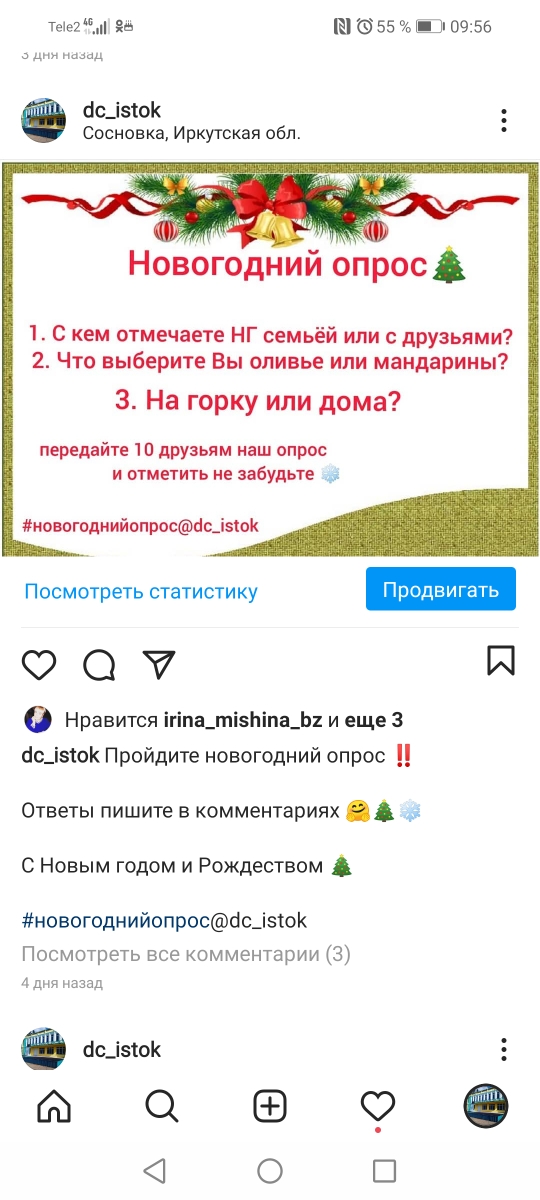 Так же было предложено поделиться данным опросом со своими друзьями.    Желаем нашим подписчикам в новом году крепкого здоровья и благополучия!